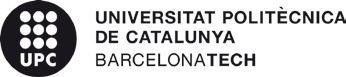 CONCURS AGREGAT–CONSTITUCIÓ COMISSIÓ MEMBRES CONCURSO AGREGADO–CONTITUCIÓN COMISIÓN MIEMBROSDADES DEL CONCURS DATOS DEL CONCURSOPublicació DOGC / Publicación DOGC: RESOLUCIÓ 049_SPDI_CONCURSOS-2023-681/13Referència concurs / Referencia concurso: AG - 323/742Categoria / Categoría: 1 plaça de professorat agregatUnitat d’adscripció / Unidad de adscripción: 742 – Dept. Ciència i Enginyeria NàutiquesData de constitución de la comisión:Fecha de la constitución de la comisión: 30 de Mayo de 2023MEMBRES DE LA COMISSIÓ MIEMBROS DE LA COMISIÓNNom president/a / Nombre presidente/a: ISALGUÉ BUIXEDA, ANTONIO Nom secretari/ària / Nombre Secretario/a: ESPINO INFANTES, MANUELNom vocal primer/a / Nombre vocal primero/a: REIG PUIG, MARIA LOURDES Nom vocal segon/a / Nombre vocal segundo/a: MARTÍNEZ LÓPEZ, ALBA Nom vocal tercer/a / Nombre vocal tercero/a: GARCIA ESPINOSA, JULIOSecretari/ària de la comissió Secretario/a de la comisión